ProtocolOmgaan met pesten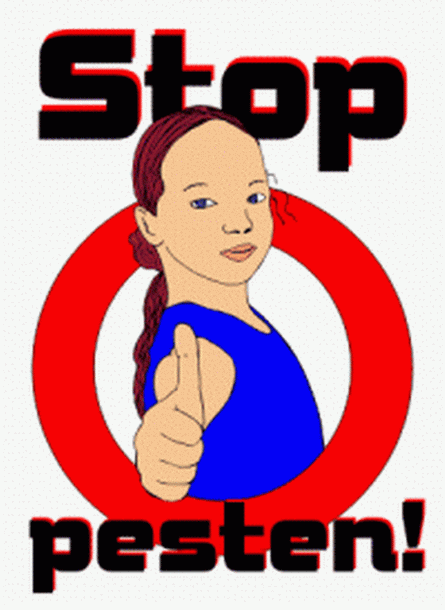 Protocol omgaan met pestenDoel:Vanuit onze visie stellen we de volgende punten als doel:Alle kinderen moeten zich veilig kunnen voelen in hun basisschoolperiode, zodat zij zich optimaal kunnen ontwikkelen.Door zichtbare regels en afspraken kunnen kinderen en volwassenen elkaar aanspreken op (on-)gewenst gedrag.Pesten op onze school…Pesten komt helaas op iedere school voor, ook bij ons. Het is een probleem dat zich landelijk voordoet, wij onder ogen zien en op onze school serieus aan willen pakken.Willen wij het pesten op de Willibrordusschool succesvol een halt toeroepen, dan zijn de volgende punten van belang:Pesten moet als een probleem gezien worden door alle direct betrokken partijen: leerlingen (gepeste kinderen, pestende kinderen en meelopers), leerkrachten en ouders/verzorgers.De school moet pestproblemen preventief aanpakken. Los van het feit of pesten wel of niet aan de orde is, moet dit onderwerp met de kinderen bespreekbaar worden gemaakt.Leerkrachten kunnen pestgedrag signaleren en ondernemen actie volgens vaste procedure.Leerlingen, ouders en leerkrachten moeten ervan op de hoogte zijn dat er een interne contactpersoon (ICP) op school aanwezig is en dat men daar terecht kan wanneer het pesten niet op juiste wijze wordt aangepakt of de aanpak niet het gewenste resultaat oplevert. De ICP kan, middels gesprekken met betrokkenen, het probleem onderzoeken, deskundigen raadplegen en het bevoegd gezag adviseren.Hoe gaan wij op de Willibrordusschool hiermee om?Op het gebied van sociaal emotionele ontwikkeling vinden wij het zeer belangrijk dat omgaan met pesten gestructureerd en schoolbreed onder de aandacht komt van onze leerlingen en hun ouders. Thematisch komen onderwerpen aan bod waar we met de hele school net even wat meer aandacht voor vragen dan normaal. Ouders worden over de onderwerpen van methodische lessen middels de nieuwsbrief van de school op de hoogte gebracht, zodat ook zij weten waar hun kinderen op school mee bezig zijn. Gerelateerd aan de thema’s zijn er op school een aantal schoolregels; drie zogenaamde kapstokregels waaraan steeds opnieuw specifieke aandachtspunten gekoppeld kunnen worden. De kapstokregels zijn de volgende:-	Voor groot en klein zullen we aardig zijn.-	Goed voor spullen zorgen, dan zijn ze weer bruikbaar morgen.-	Regel je zaakjes zoals het moet, dan doe jij het goed. Deze kapstokregels gelden voor de gehele school, de aandachtspunten kunnen per bouw, cluster of leerjaar verschillend zijn. De schoolregels hangen op goed zichtbare plaatsen in de gang en hebben op een groot prikbord ook een centrale plaats in de gemeenschappelijke ruimte van de school. Ondanks alle goede inzet en bedoelingen komt pesten helaas toch ook op onze school voor. Als pesten optreedt, moeten leerkrachten dat kunnen signaleren en duidelijk stelling nemen. Wanneer in samenwerking met ouders het niet lukt om een pestprobleem te doen stoppen, kan inschakeling van een ICP nodig zijn. De ICP zal de vaste procedure nagaan en middels gesprekken met betrokkenen, het probleem onderzoeken, deskundigen raadplegen en het bevoegd gezag adviseren.Op onze school streven we ernaar om altijd twee personen opgeleid te hebben tot ICP. Zij verdiepen zich in de problematiek machtsmisbruik en pesten d.m.v. cursussen en het lezen van artikelen. Om zichzelf kenbaar te maken naar de leerlingen en duidelijk te maken waarvoor zij precies hun hulp in kunnen schakelen, zullen zij jaarlijks (begin van het schooljaar) een klassenrondje doen. Er hangen posters in de school met daarop een foto van de ICP, zodat leerlingen en ouders de juiste persoon kunnen vinden.Aanpak van ruzies en pestgedrag in 8 stappen:Afhankelijk van de grootte van een probleem treedt volgend stappenplan in werking:Stap 1: Melding of signalering van pestgedrag.Een leerling komt er zelf niet uit, delft onderspit, wordt verliezer of zondebok en vertelt het probleem aan eigen leerkracht. De ouder/verzorger van het kind kan ook deze melding bij de leerkracht doen.Leerkracht signaleert pestgedrag. Surveillant signaleert pestgedrag en meldt dit bij de leerkracht(en) van betrokken leerling(en).Stap 2: Verhelderend gesprek.De leerkracht brengt de partijen bij elkaar voor een verhelderend gesprek en probeert samen met hen de ruzie of pesterijen op te lossen en (nieuwe) afspraken te maken. Let op: De leerkracht bespreekt duidelijk dat wat het pestende kind heeft gedaan fout is geweest en niet meer mag gebeuren.Stap 3: Contact ouders.Bij herhaling van ruzies/pesterijen bij dezelfde leerling(en) neemt leerkracht contact op met ouders van betrokken leerling(en), zowel mogelijk bij gepeste kind als pestende kind. 1e Keer krijgt kind waarschuwing, 2e keer wordt gezegd dat wanneer het niet stopt contact opgenomen wordt met ouders, 3e keer contact met ouders. Leerkracht houdt aantal meldingen bij in klassenmap.Afhankelijk van de ernst (bijv. bij lichamelijk letsel) wordt er meteen door de leerkracht contact opgenomen met de ouders van betrokken leerling(en). Indien leerkracht of ouders het wenselijk vinden, volgt er een gesprek, waarin dan voor bepaalde periode afspraken gemaakt worden. (zie ook stap 4)Stap 4: Registratie.Leerkracht maakt een notitie/verslag in het leerling dossier van desbetreffende leerling(en) van de melding naar of het gesprek met ouders.Stap 5: Formulier invullen.Wanneer stap 1 tot en met 4 binnen de afgesproken periode geen positief resultaat oplevert om het pestgedrag te doen stoppen, geeft leerkracht zowel gepeste als pestende leerling een formulier (bijlage 1) mee met de opdracht dit thuis samen met ouders/verzorgers in te vullen en het de volgende dag terug in te leveren voorzien van handtekening ouder/verzorger.Leerkracht doet een melding naar ouders/verzorgers dat hun kind dit formulier heeft meegekregen en een korte toelichting over de reden waarom het moet worden ingevuld. Leerkracht heeft met kind aan de hand van de adviezen en tips besproken wat de bedoeling is.Stap 6: Gesprek tussen leerkracht en leerling.Aan de hand van het formulier dat thuis is ingevuld gaat de leerkracht in aparte gesprekken praten met de betreffende leerlingen. De suggesties die de leerlingen en ouders/verzorgers aandragen tot oplossing van het probleem worden besproken.Leerkracht noteert op het formulier de gemaakte afspraken voor een nieuw vastgestelde periode (van maximaal 2 weken). Leerkracht ondertekent het formulier en geeft een kopie retour voor ouders mee aan de leerling. Na afgesproken tijd volgt een evaluatiegesprek met alle betrokkenen; leerkracht, leerlingen en ouders/verzorgers.Stap 7: Interne contactpersoon.Indien de gemaakte afspraken in stap 5 en 6 niet voor het gewenste resultaat zorgen, schakelt de leerkracht de ICP in.De ICP evalueert in een gesprek met leerkracht stap 1 tot en met 6.De ICP nodigt ouders/verzorgers uit voor een gesprek. De groepsleerkracht is hierbij ook aanwezig en verantwoordelijk voor verslaglegging in leerling dossier. Tijdens dit gesprek worden de vervolgstappen bepaald. Indien nodig zal deskundige hulp worden ingeschakeld, zoals de onderwijsbegeleidingsdienst, de schoolarts van de GGD of schoolmaatschappelijk werk.Stap 8: Procedure schorsing/verwijdering.Bij aanhoudend pestgedrag kan er door school voor worden gekozen de leerling (tijdelijk) in een andere groep te plaatsen. Het (tijdelijk) plaatsen op een andere school behoort ook tot de mogelijkheden.In extreme gevallen kan door de school de procedure schorsing/verwijdering in gang worden gezet.Adviezen en tips voor gesprekken met diverse betrokkenen:Begeleiding van het gepeste kind:Medeleven tonen en luisteren en vragen hoe en door wie er wordt gepest.Nagaan hoe de leerling zelf reageert, wat doet hij/zij voor, tijdens en na het pesten.De leerling vertellen dat huilen of boosheid juist vaak de reactie is die het pestende kind wil uitlokken. De leerling laten inzien dat je op een andere manier kunt reageren.Zoeken naar en oefenen van een andere reactie, bijv. niet jezelf afzonderen, maar leren vragen om mee te doen.Het gepeste kind laten inzien waarom een kind pest.Nagaan welke oplossingen het kind zelf wil.Sterke kanten van de leerling benadrukken.Complimenteren als de leerling zich anders/beter opstelt.Begeleiding van het pestende kind:Zoeken naar de redenen van ruzie maken/pesten (baas willen zijn, jaloezie, verveling, buitengesloten voelen).Laten inzien wat het effect van zijn/haar gedrag is voor het gepeste kind.Excuses laten aanbieden.Sterke en leuke kanten van de leerling benadrukken.Pesten is verboden op onze school; wij houden ons hieraan. Wanneer kind doorgaat met pesten stappenplan uitleggen. Complimenteren als leerling zich houdt aan de regels en afspraken.Leren dat hij/zij niet meteen kwaad hoeft te reageren, zich leren beheersen. Bijv. stop-denk-doe-gedrag aanleren.Als leerkracht jezelf verplaatsen in het kind: Wat is de oorzaak?Een problematische thuissituatie.Voortdurend gevoel anonimiteit (buitengesloten voelen).Voortdurend in een niet passende rol worden gedrukt.Voortdurend met elkaar de competitie aangaan.Een voortdurende strijd om macht in de klas/in de buurt.Adviezen aan de ouders/verzorgers van het gepeste kind:Houd de communicatie met uw kind open; blijf in gesprek met uw kind.Als pesten niet op school gebeurt, maar op straat, probeert u contact op te nemen met de ouders/verzorgers van het pestende kind(eren) om het probleem bespreekbaar te maken.Pesten op school kunt u het beste direct met de leerkracht bespreken.Door positieve stimulering en schouderklopjes kan het zelfrespect vergroot worden of weer terug komen.Stimuleer uw kind tot het beoefenen van een sport/deelname aan een club.Steun uw kind in het idee dat er een einde aan het pesten komt.Adviezen aan ouders/verzorgers van het pestende kind:Neem het probleem van uw kind serieus.Raak niet in paniek: elk kind loopt de kans een pestend kind te worden.Probeer achter de mogelijke oorzaak te komen.Maak uw kind gevoelig voor wat het anderen aandoet.Besteed extra aandacht aan uw kind.Stimuleer uw kind tot het beoefenen van een sport/deelname aan een club.Corrigeer ongewenst gedrag en benoem het goede gedrag van uw kind.Maak uw kind duidelijk dat u achter de beslissing van school staat.Algemene adviezen aan alle ouders/verzorgers:Neem de ouders van het gepeste kind serieus.Stimuleer uw kind op een goede manier met andere kinderen om te gaan.Corrigeer uw kind bij ongewenst gedrag en benoem goed gedrag.Geef zelf het goede voorbeeld.Leer uw kind op een goede manier voor anderen op te komen.Leer uw kind op een goede manier voor zichzelf op te komen.Door elkaar  te steunen en wederzijds respect te tonen stellen we alle kinderen in de gelegenheid om met veel plezier en een veilig gevoel naar school te gaan!Dit protocol is vastgesteld en goedgekeurd door de M.R. van de Willibrordusschool:Datum: …………………………………………………. …………………………………………………………….          …………………………………………………………….namens de M.R. (oudergeleding)                    namens de M.R. (personeelsgeleding)Bijlage 1:  Omgaan met pesten.				     Datum: 	___________Naam: _________________________________________                Groep: 	___________Graag dit formulier na ondertekening via uw kind retour naar school. De leerkracht zal in gesprek gaan met uw kind en de achterzijde invullen, waarna u van dit formulier een kopie zult ontvangen. Het origineel zal worden bewaard in het dossier van uw kind.Indien u na het lezen van de gemaakte afspraken en het kort gespreksverslag vragen heeft, kunt u contact opnemen met de leerkracht van uw kind.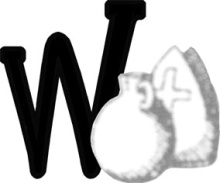 WillibrordusschoolAlphen NBApril 2013Mijn uitleg over wat er is gebeurd:__________________________________________________________________________________________________________________________________________________________________________________________________________________________________________________________________________________________________________________________________________________________________________________________________________________________________________________________________________________________________________________________________________________________________Mijn ideeën om dit probleem op te lossen:__________________________________________________________________________________________________________________________________________________________________________________________________________________________________________________________________________________________________________________________________________________________________________________________________________________________________________________________________________________________________________________________________________________________________Suggestie van mijn ouders/verzorgers om tot een oplossing te komen:__________________________________________________________________________________________________________________________________________________________________________________________________________________________________________________________________________________________________________________________________________________________________________________________________________________________________________________________________________________________________________________________________________________________________Handtekening ouder/verzorger:Kort gespreksverslag:__________________________________________________________________________________________________________________________________________________________________________________________________________________________________________________________________________________________________________________________________________________________________________________________________________________________________________________________________________________________________________________________________________________________________________________________________________________________________________________________________________________________________________________________________________________________________________________________________________________________________________________________________________________________Gemaakte afspraken:__________________________________________________________________________________________________________________________________________________________________________________________________________________________________________________________________________________________________________________________________________________________________________________________________________________________________________________________________________________________________________________________________________________________________________________________________________________________________________________________________________________________________________________________________________________________________________________________________________________________________________________________________________________________Datum evaluatiegesprek:__________________________________________________________________________________________Handtekening leerkracht: